Year Five Reading Lessons 1, 2 and 3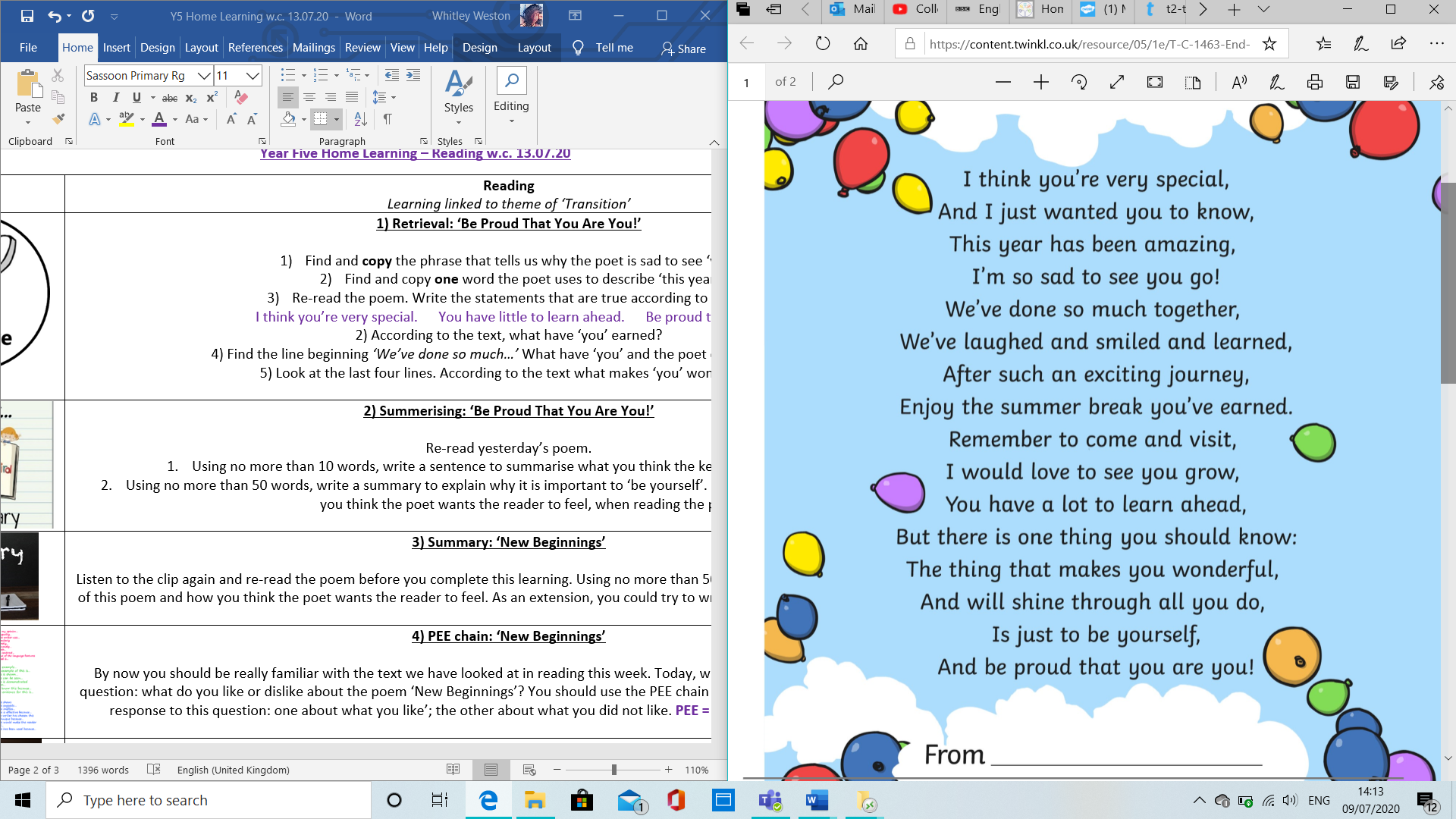 